Liceo Scientifico e Linguistico Statale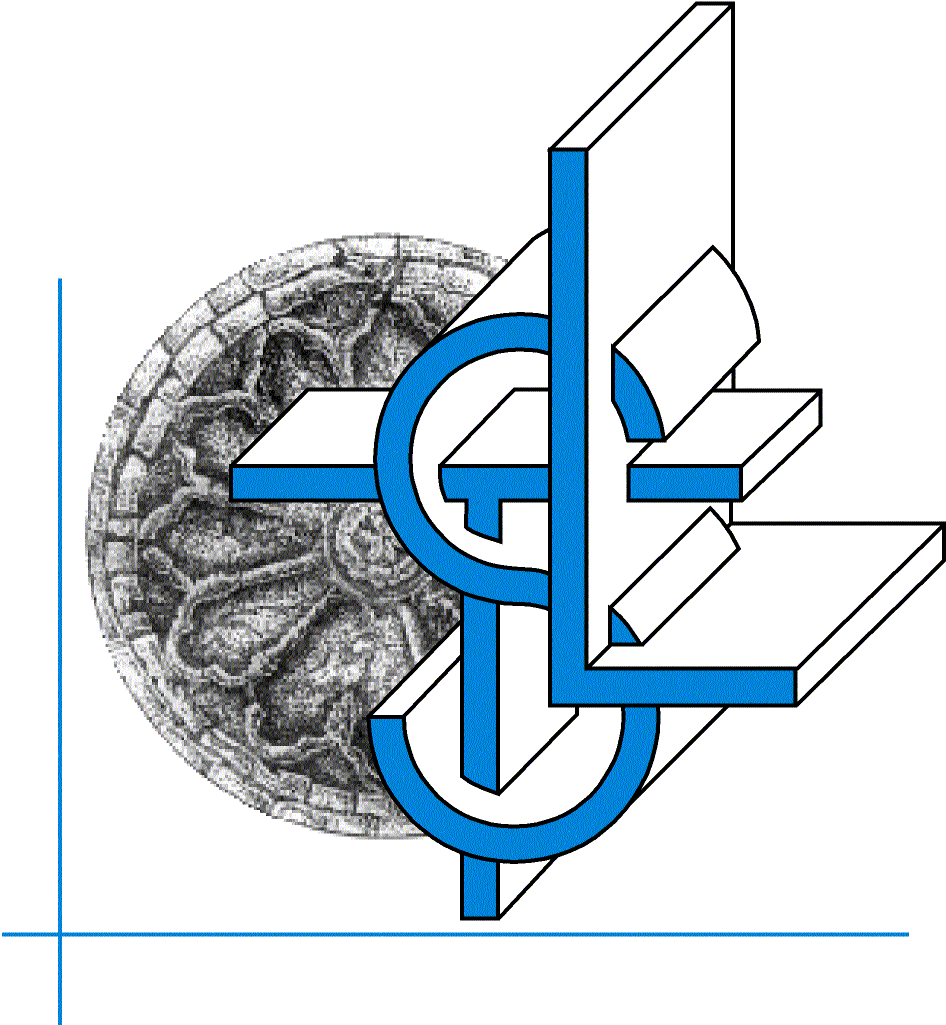 “Orazio Tedone”Via Alessandro Volta, 13 – 70037 RUVO DI PUGLIA (BA)C.F. 80017660723       Codice M.I.M.  BAPS09000R    Tel.: 080/3601414e.mail: baps09000r@istruzione.it pec: baps09000r@pec.istruzione.it  sito: www.liceotedone.edu.itACCESSO A PAGO IN RETEE’ necessario disporre dello SPID (Sistema Pubblico di Identità Digitale);Accedere al servizio Pago In Rete- https://www.istruzione.it/pagoinrete/accedere.html con le credenziali SPID del gestore che ha rilasciato l'identità (selezionando “Entra con SPID”).Cliccare sul link ACCEDI Solo per il primo accesso al servizio dei pagamenti sarà richiesta l’accettazione preliminare delle condizioni sulla privacy.VERSAMENTI LIBERALI PER IL LICEO “O. TEDONE” Codice Meccanografico BAPS09000RDopo aver effettuato l’accesso dall’apposito pulsante ACCEDI posto in alto a destra della pagina di benvenuto di Pago In Rete, l’utente clicca sul pulsante PAGO IN RETE SCUOLE prima e su VERSAMENTI VOLONTARI dopo. Sullo schermo compare il riquadro ricerca per codice, che consente l’inserimento del codice meccanografico del Liceo Tedone ovvero BAPS09000RCliccare su cerca versamenti eseguibili -  si visualizza  la lista dei versamenti liberali possibili. Alla riga: anno scolastico 2024/25 – Contributo volontario Classi 1^ e  2^ - Importo 45,00 cliccare, in corrispondenza della colonna  azioni, su   <€  -  seguirà la seguente videata:Versamenti volontari - inserimento dati per il pagamento:  – compilare i campi previsti (Codice fiscale – cognome e nome del genitore versante – alla voce annotazioni inserire cognome e nome dell’alunna/o - 1^ Classe a.s. 2024/2025 e infine cliccare su effettua il pagamento.Nella videata successiva troverà Carrello Pagamenti e sceglie la modalità di pagamento, che può avvenire on line o offline.PAGAMENTO IN MODALITÀ ON LINEPer il pagamento on line, l’utente visualizza già nella schermata relativa al versamento liberale l’icona “<€”, che attiva la funzione di pagamento diretto. Il sistema Pago In Rete, infatti, è collegato direttamente con PagoPA. L’utente, quindi seleziona il PSP (Prestatori di Servizi di Pagamento) che intende utilizzare (banche, poste, altri istituti di pagamento). Seguendo le istruzioni, inserisce i dati richiesti ed effettua il pagamento direttamente, visualizzando anche il costo della commissione. Il pagamento è stato perfezionato e l’utente potrà scaricare l’Attestazione di Pagamento, valida anche all’ottenimento delle detrazioni fiscali.PAGAMENTO IN MODALITÀ OFF LINEPer effettuare il versamento in un momento successivo a quello della visualizzazione, l’utente deve scaricare l’avviso, salvandolo nel download locale e/o stampandolo. Nell’avviso scaricato/stampato sono visibili il codice interbancario CBILL, il QR Code e eventualmente il DATAMATRIX, se il beneficiario è un conto corrente postale.Se l’utente intende pagare sfruttando le funzioni di Home Banking offerti dalla propria banca, si collega al proprio gestore, segue le istruzioni del Pago in Rete e digitando il codice CBILL, addebita l’importo sul proprio conto corrente bancario o sulla propria carta. Con l’avviso scaricato/stampato, l’utente può recarsi:c/o uno sportello bancario o gli ATM, dove utilizzando il Codice Avviso e i dati dell’Ente creditore, può pagare in contanti oppure  con carta di credito/debito;c/o i PSP abilitati, ovvero ricevitorie e tabaccai, dove utilizzando il QR Code può pagare in contanti oppure  con carta di credito/debitoc/o gli uffici postali, utilizzando la sezione Bollettino Postale PA (se presente nel documento), pagando in contanti oppure  con carta di credito/debito.Collegandosi ai canali digitali di Poste Italiane, utilizzando la sezione Bollettino Postale PA (se presente nel documento), pagando con carte di credito.Accedendo all’App della propria banca o PSP abilitato, utilizzando il QR Code pagando con carta di credito o carta precaricata.N.B.: la lista dei PSP abilitati è reperibile sul sito AGID : https://www.agid.gov.it/it/piattaforme/pagopa/dove-pagareDOCUMENTICliccando sull’icona documenti , raffigurata da un foglio con angolo ripiegato, l’utente accede appunto ai seguenti documenti: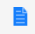 RICEVUTA TELEMATICA, presente solo se il pagamento è avvenuto on line;ATTESTAZIONE DI PAGAMENTO per effettuare lo scarico dell’attestazione di pagamento, per chi ha pagato on line (una copia del documento va consegnato alla scuola);INFORMATIVA EVENTO. È l’importante documento inserito dalla Scuola in cui sono illustrati i dettagli didattici, tecnici amministrativi del pagamento richiesto, ovvero la circolare di diffusone dell’evento di pagamento.CONCLUSIONIL’utilizzo di Pago In Rete è obbligatorio per i pagamenti verso le Pubbliche Amministrazioni. Tutti i contributi richiesti agli utenti di questo Liceo dovranno essere pagati nelle forme sopra descritte. La presente nota illustrativa costituisce quindi la premessa per l’esecuzione di qualunque pagamento in favore di questa Istituzione Scolastica.Ruvo di Puglia, 26.06.2024				  LA DIRIGENTE SCOLASTICA                                                                                       Prof.ssa Domenica LOIUDICE                                                                                                                                         Firma autografa sostituita a mezzo stampa ex art.3, c.2 D.Lgs n.39/93